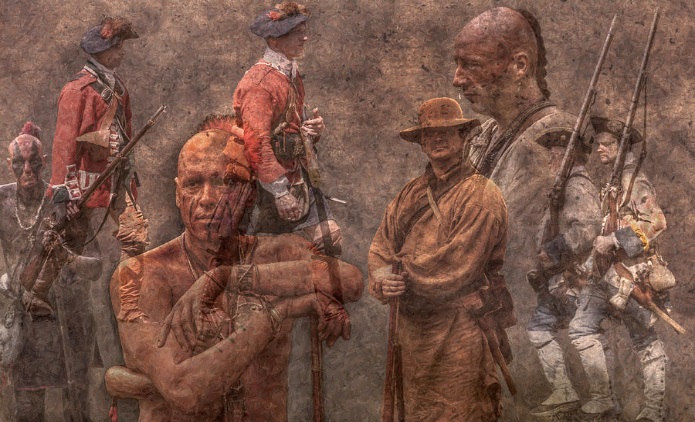 Document-Based Question Format: The following question is based on the accompanying Documents (the documents have been edited for the purpose of this exercise.) This question is designed to test your ability to work with and understand historical documents. Write a response that: Has a relevant thesis (claim) and supports that thesis with evidence (Concrete Detail) from the documents. Cites evidence from included source perspectives. Has evidence (concrete details) and commentary analysis that follows the Jane Schaffer writing method.Analyzes the documents by grouping them in as many appropriate was as possible. Does not simply summarize the documents individually.Takes into account both the sources of the documents and the author’s points of view. Uses MLA Format 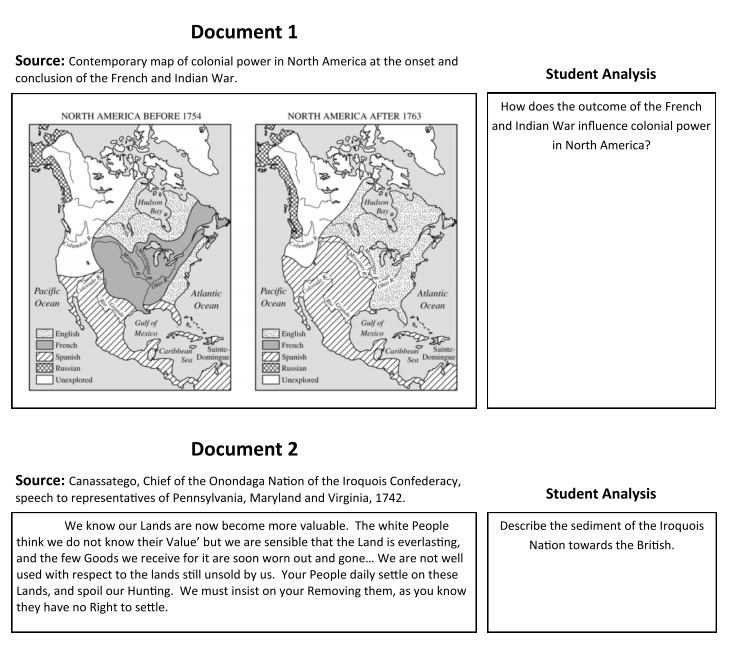 			   Document 3Source: The Fate of Native Americans, letter by Richard Peters, 1761.		Student Analysis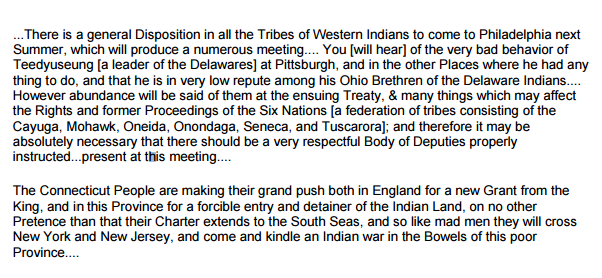 Document 4Source: Scarrooyady, an Iroquois leader, at a 1753 treaty			Student AnalysisDocument 5Source: Sir Jeffery Amherst, commander of British forces in North America, July 7, 1763Student Analysis 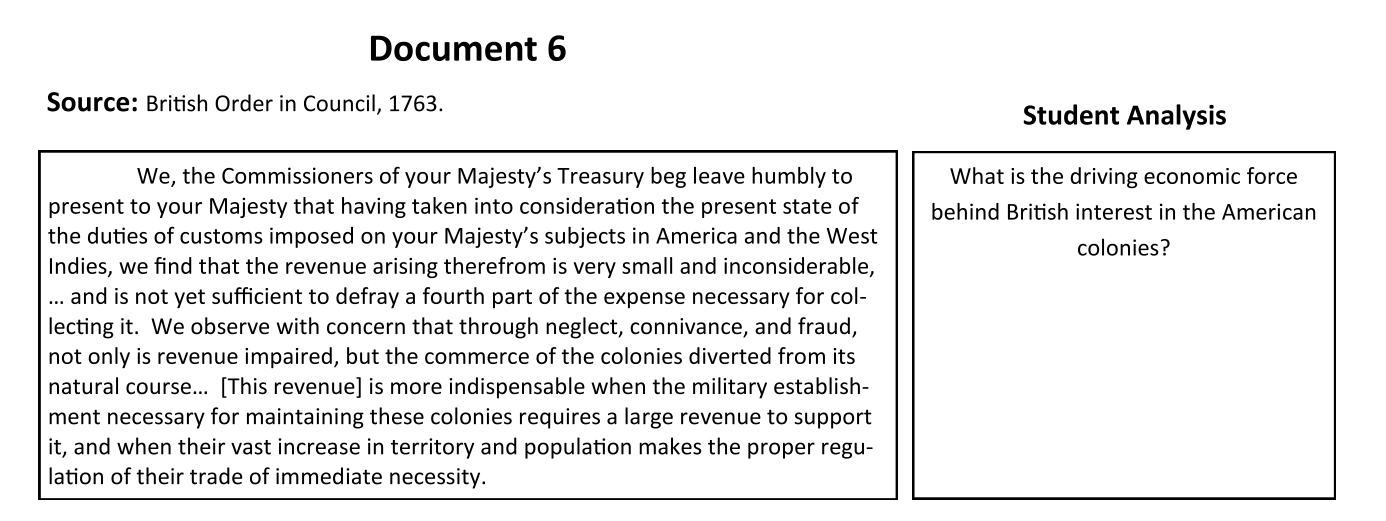 Document 7Source: Benjamin Franklin on the Iroquois League, in a letter to James Parker, 1751.                  Student AnalysisDocument 8Source: Pontiac, an Ottawa chief, voicing the proclamations of the “Master of Life,” 1763	Student AnalysisDocument 9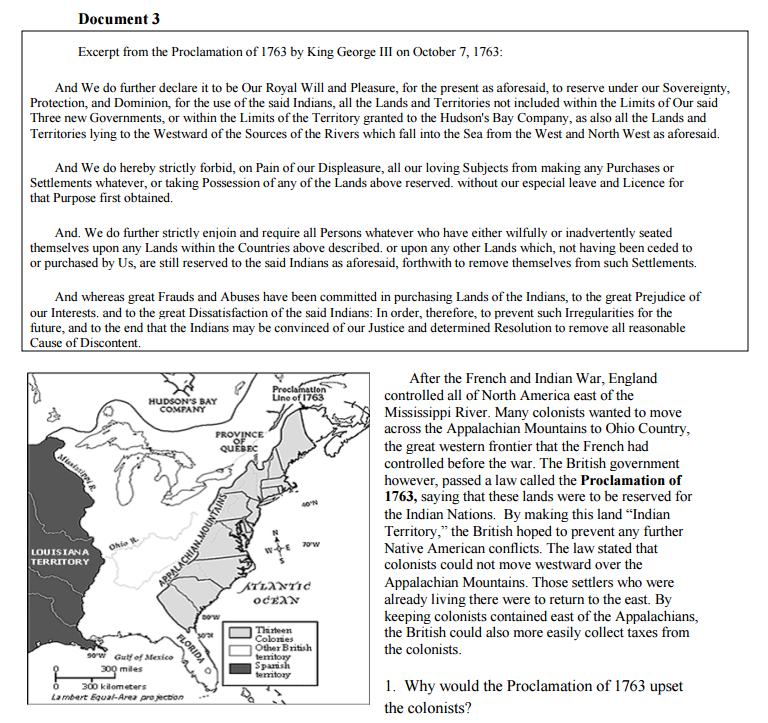 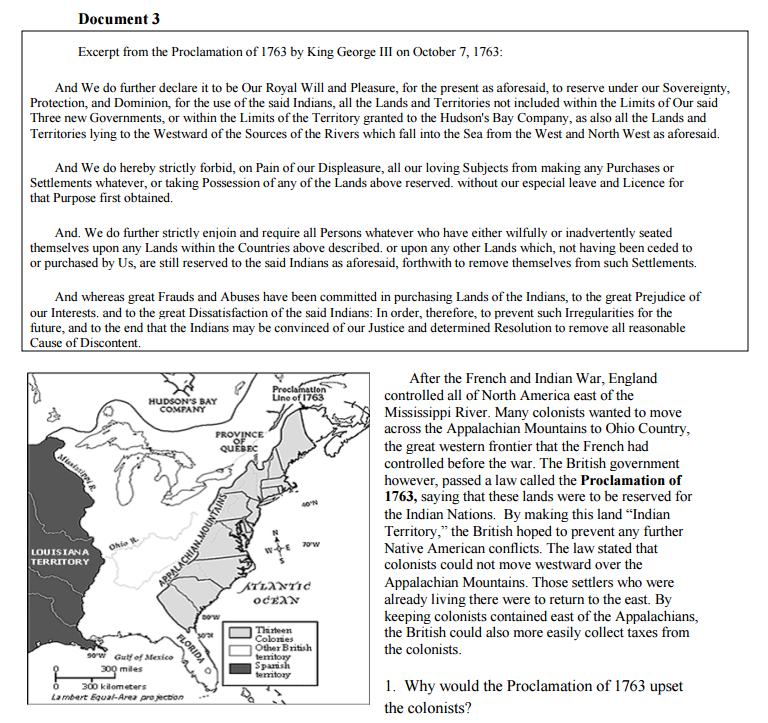 Student Analysis:Document 10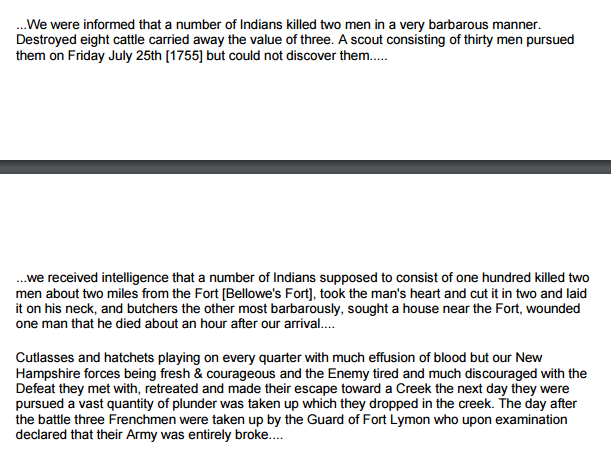 Student Analysis:Document 11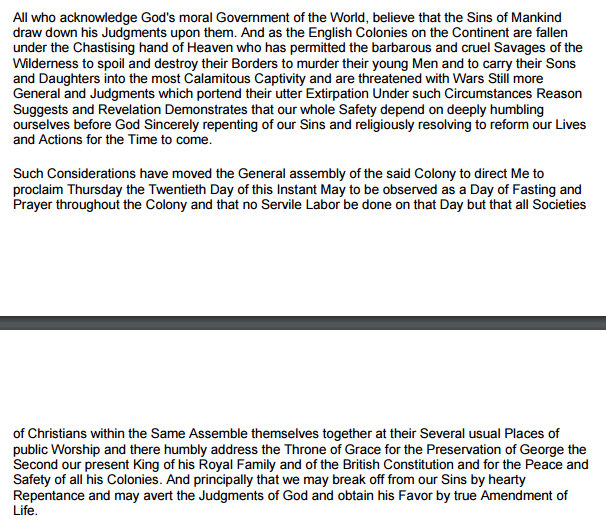 Student Analysis:Document 12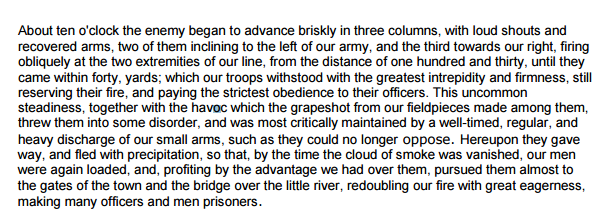 Student Analysis:Document 13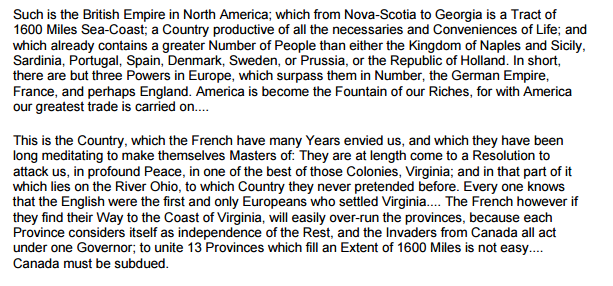 Student Analysis: